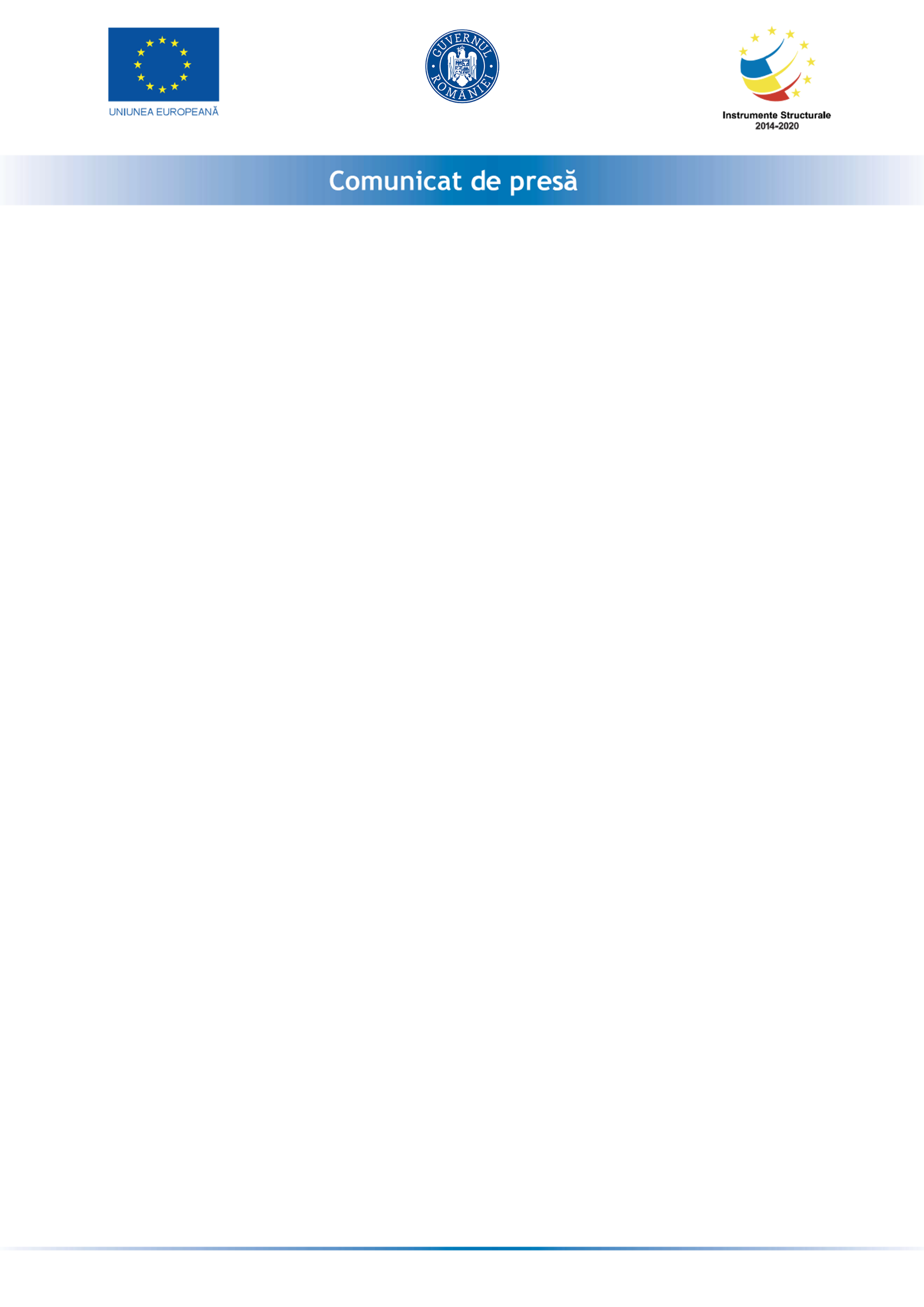 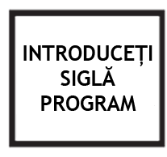 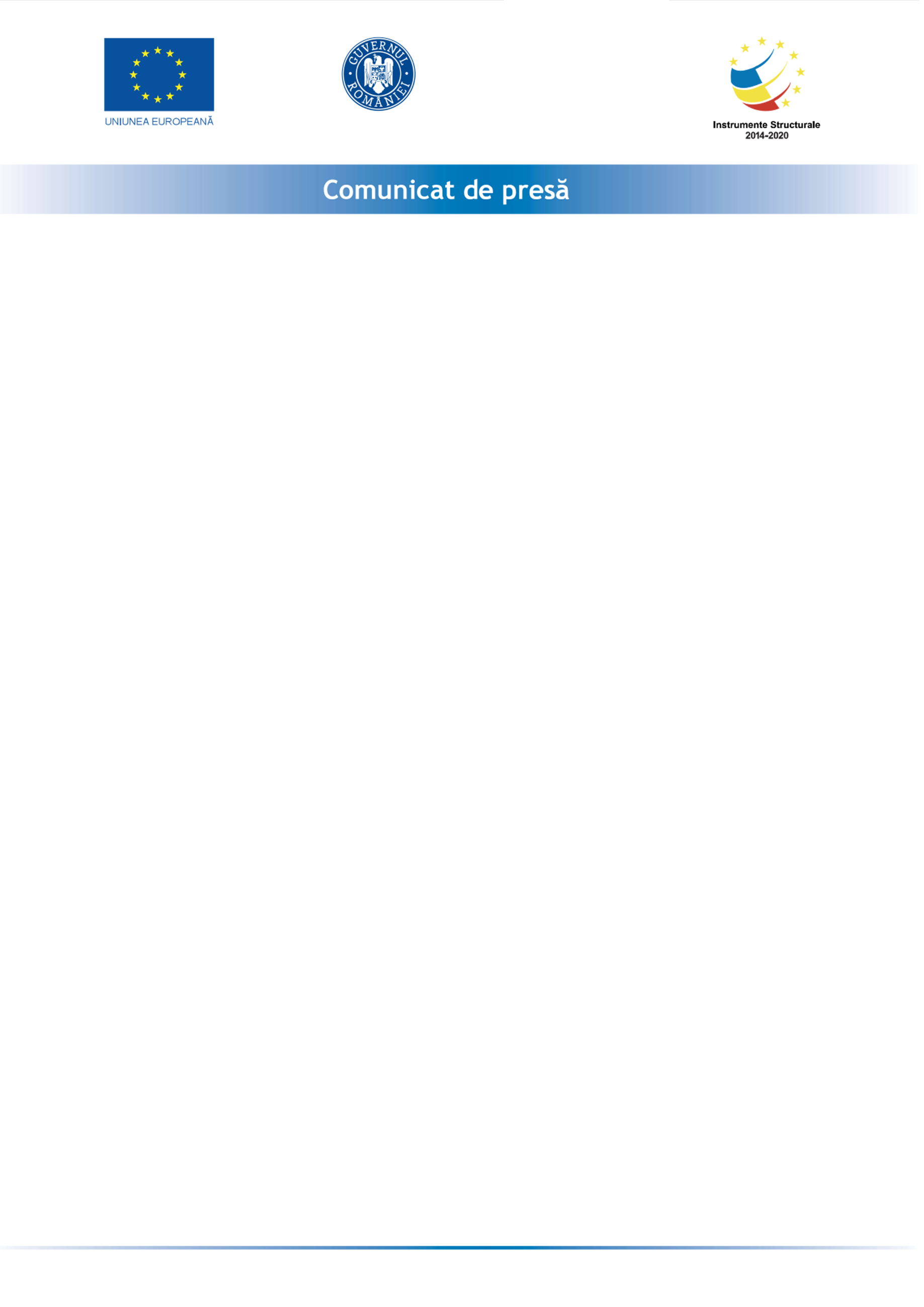 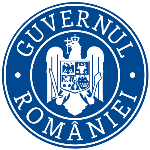 SC YOCHANA HAUS S.R.L.YOCHANA HAUS S.R.L. anunta finalizarea proiectului cu titlul ” Granturi pentru capital de lucru - YOCHANA HAUS S.R.L. ” proiect  nr RUE 592 înscris în cadrul Măsurii ”Granturi pentru capital de lucru”, instituită prin OUG nr 130/2020.Proiectul se derulează pe o perioada de maxim 6 luni, începând cu data semnării contractului de finanțare cu Ministerul Economiei, Energiei si Mediului de Afaceri/ AIMMAIPE, respectiv 28.12.2020Obiectivul proiectului îl reprezintă sprijinirea activității curente a societății YOCHANA HAUS S.R.L. în contextul pandemiei generate de virusul SARS COV-2.Proiectul are printre principalele rezultate, următoarele: -menținerea activității pe o perioada de minim 6 luni,-menținerea/suplimentarea numărului locurilor de munca față de data depunerii cererii, pe o perioadă de minimum 6 luni, la data acordării granturilorValoarea proiectului este de 512576.6775 RON  (valoarea totala) din care : 445,718.8500 lei grant si 66,857.8275 lei cofinanțare.Proiect cofinanțat din Fondul  prin Programul YOCHANA HAUS S.R.L.Judetul Cluj, Sat CatcauNr.200Persoană de contact:         POP CORNELIA           flavius.a.pop@gmail.com, 0756952017